Building Relationships – with Peace   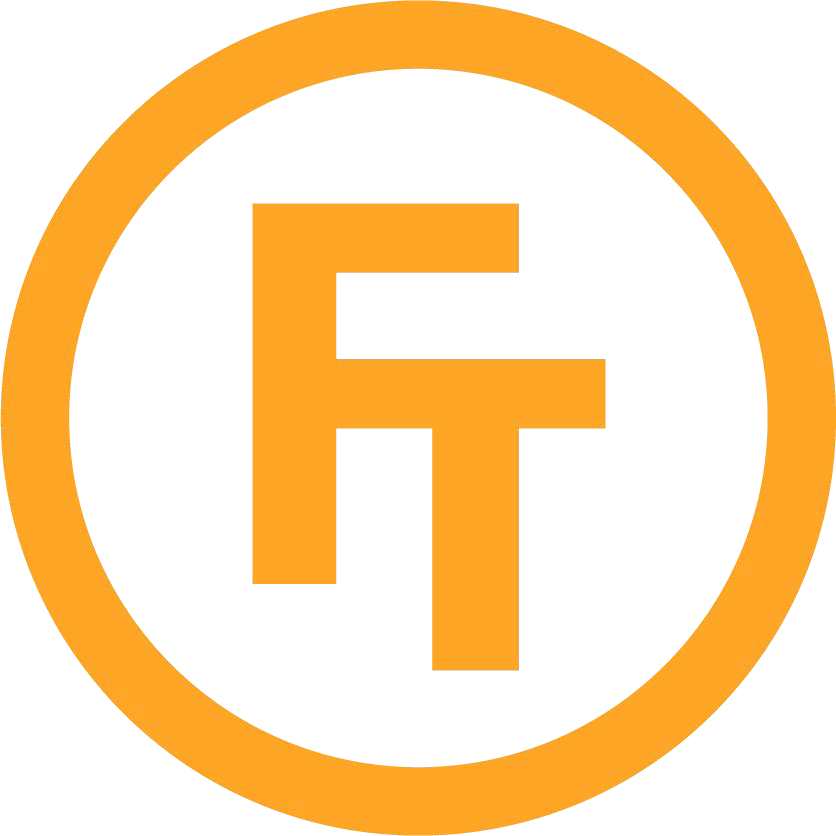 Scripture Reference for this Week (NKJV):John 14:27; Isaiah 9:6; Philippians 4:7John 16:33; 1 Corinthians 14:33; Galatians 5:22-23Dueteronomy 31:6 Questions for today TeachingAre you struggling with fear, anxiousness or worry?If you were asked, can you define your Peace?How do you share your Peace of God with others? Heart “Contentment is natural wealth; luxury is artificial poverty.” —SocratesTake a posture of 		 Your Attitude defines your 		 Stop trying to be 		 Find the time to be a 			 Proverbs 23:7-7 For as he thinks in his heart, so is he. “Eat and drink!” he says to you, But his heart is not with you. Proverbs 4:23-23 Keep your heart with all diligence, For out of it spring the issues of lifeMind Three type of Holes you can put yourself in: _______________hole_______________ hole_______________hole How to guard your Mind Know God’s 		 so you can stay at peace Take the time to 		your thought patterns Reject the lies and move 		Put on the 		 of Salvation to guard the peace Isaiah 26:3 You will keep him in perfect peace, whose mind is stayed on You, because he trusts in You.Body Building 		 Body for which Christ is the Head Peace of 		 keeps every part of the body calm. Your body, Your 		 -1 Corinthians 6:19-20Soul . Letting go of the 		_____________those who have hurt youOwning your 			 that have kept you from moving forwardDeep 			 Stop getting 		 in your past Loving 			Release the need to always 			 